Arrhenius Definition:							Brønsted-Lowry Definition:  Acid:								Acid:Base:								Base:In the following reaction, identify the Brønsted-Lowry acid, the Brønsted-Lowry base, the conjugate acid and the conjugate base.			H2SO4 (aq)   +    OH– (aq)   →    H2O (l)   +   HSO4– (aq)Characterize the following chemicals as a Brønsted-Lowry acid, base, or both. HCl is done for you.HClH3O+CO32–HCO3–H2SO4PO43–NaOHWhat is an amphoteric substance?  Which of the chemicals above is amphoteric?List the conjugate acids for each of the following:  (show charges)H2O  _____________    HPO4-2   ________________     Br-  _________________List the conjugate bases for each of the following:H2O  _____________    HPO4-2   ________________     CH3NH3+  _________________Complete the chemical equation below to show how two water molecules react. Label the conjugate acid and the conjugate base.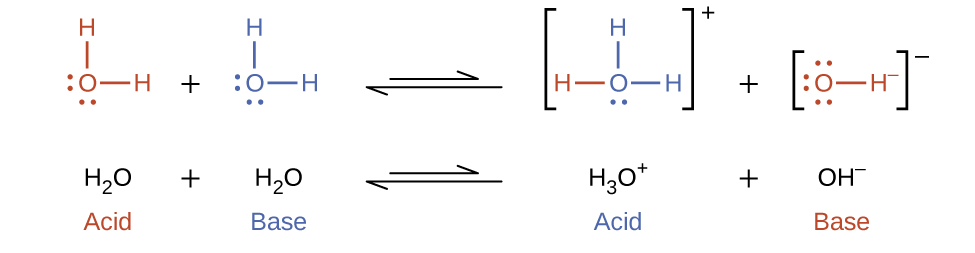 Kw =  [              ] × [                ]   = 1.0 x 10-14  at 25 °C (memorize!)Note that in ALL aqueous solutions, both H3O+ and OH– are present.#3a–c, 5a–c, 9, 13, 17For detailed solutions to these problems, go to the OpenStax website and download the “Student Answer and Solution Guide.”